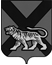 ТЕРРИТОРИАЛЬНАЯ ИЗБИРАТЕЛЬНАЯ КОМИССИЯ МИХАЙЛОВСКОГО РАЙОНАРЕШЕНИЕ 15.06.2017                                                                                                             48/324с. МихайловкаВ соответствии со статьей 26, пунктом 12 статьи 58 Федерального закона «Об основных гарантиях избирательных прав и права на участие в референдуме граждан Российской Федерации», статьей 27, частью 18 статьи 69  Избирательного кодекса Приморского края, решением Избирательной комиссии  Приморского края от 31 мая 2016 года №2386/322 «Об утверждении Порядка открытия, ведения и закрытия специальных избирательных счетов для формирования избирательных фондов кандидатов, избирательных объединений при проведении выборов депутатов Законодательного Собрания Приморского края, Губернатора Приморского края, а также в органы местного самоуправления на территории Приморского края», территориальная избирательная комиссия Михайловского района:   РЕШИЛА:1. Утвердить Инструкцию о порядке и формах учета и отчетности кандидатов о поступлении средств в избирательные фонды и расходования этих средств при проведении досрочных выборов главы Сунятсенского сельского поселения, назначенных на 10 сентября  2017 года (прилагается).2. Разместить  настоящее решение на официальном сайте администрации Михайловского муниципального района в разделе «Территориальная избирательная комиссия Михайловского района» в информационно - телекоммуникационной сети «Интернет». Председатель комиссии   	                                                  Н.С. ГорбачеваСекретарь комиссии 	                                        В.В. Лукашенко                   ИНСТРУКЦИЯо  порядке  и формах учета и отчетности кандидатов о поступлении средств  в избирательные фонды и расходовании этих средств при проведении досрочных выборов главы Сунятсенского сельского поселения, назначенных на 10 сентября  2017 года          1.1. Настоящая Инструкция разработана в соответствии с Федеральным законом «Об основных гарантиях избирательных прав и права на участие в референдуме граждан Российской Федерации» (далее – Федеральный закон), Избирательным кодексом Приморского края, решением Избирательной комиссии Приморского каря от 31 мая 2016 года №2386/322 «Об утверждении Порядка открытия, ведения и закрытия специальных избирательных счетов для формирования избирательных фондов кандидатов, избирательных объединений при проведении выборов депутатов Законодательного Собрания Приморского края, Губернатора Приморского края, а также в органы местного самоуправления на территории Приморского края» регулирует порядок и формы учета и отчетности кандидатов о поступлении денежных средств в избирательные фонды и о расходовании этих средств при проведении досрочных выборов главы Сунятсенского сельского поселения, назначенных на 10 сентября  2017 года.          1.2. Кандидаты обязаны создавать собственные избирательные фонды для финансирования своей избирательной кампании. Денежные средства избирательного фонда учитываются на специальном избирательном счете, открытом с разрешения избирательной комиссии, осуществляющей регистрацию кандидата, списка кандидатов, в публичном акционерном обществе «Сбербанк России» (далее – ПАО Сбербанк).Избирательное объединение, выдвинувшие кандидата по одномандатному         избирательному округу, избирательный фонд не создают.1.3. Право распоряжаться денежными средствами (далее – средства) избирательного фонда принадлежит создавшему этот фонд кандидату.1.4. Кандидат вправе назначить уполномоченного представителя по финансовым вопросам.1.5. Средства избирательных фондов имеют целевое назначение. Они могут использоваться только на покрытие расходов, связанных с избирательной кампанией кандидата.2. Учет поступления средств в избирательные фондыи расходования этих средств2.1. Кандидат, создавший избирательный фонд, обязан вести учет поступления средств в избирательный фонд и расходования указанных средств по форме № 1, приведенной в приложении № 1. Пример заполнения формы учета поступления средств в избирательный фонд и их расходования приведен в приложении № 2.2.2. В соответствии с Федеральным законом, Избирательным кодексом Приморского края избирательные фонды кандидатов формируются за счет:собственных средств;средств, которые выделены кандидату выдвинувшим его избирательным объединением;добровольных пожертвований граждан;добровольных пожертвований юридических лиц.2.3. Предельные размеры расходования средств избирательного фонда кандидата:- на дополнительных выборах главы Сунятсенского сельского поселения 1000000 рублей.2.4. Предельные размеры собственных средств и добровольных пожертвований граждан и юридических лиц, исчисляемые от предельной суммы расходов из средств избирательного фонда кандидата, указаны в части 5  статьи 69 Избирательного кодекса Приморского края.Допускается увеличение до 20 процентов предельных размеров расходования средств избирательного фонда зарегистрированных кандидатов, включенных в избирательный бюллетень при повторном голосовании.2.5. Реализация товаров, выполнение платных работ и оказание платных услуг гражданами и юридическими лицами для кандидата должны оформляться договором в письменной форме с указанием сведений об объеме поручаемой работы, ее стоимости, расценок по видам работ, порядка оплаты и сроков выполнения работ.Выполненные работы и услуги должны подтверждаться актами о выполнении работ, накладными на получение товаров, подписанными сторонами договора.2.6. Расчеты кандидатов с юридическими лицами за выполнение работ (оказание услуг) производятся только в безналичном порядке.2.7. Допускается добровольное бесплатное личное выполнение гражданином работ, оказание услуг по подготовке и проведению выборов без привлечения третьих лиц.2.8. Юридические лица и граждане вправе оказывать материальную поддержку кандидату путем предоставления материальных ценностей во временное пользование только при условии заключения договоров и оплаты по этим договорам за счет средств соответствующих избирательных фондов.2.9. Выполнение оплачиваемых работ (оказание платных услуг), реализация товаров, прямо или косвенно связанных с выборами и направленных на достижение определенного результата на выборах, запрещаются без документально подтвержденного по форме № 7 (приложение № 12) согласия кандидата, его уполномоченного представителя по финансовым вопросам (в случае его назначения) и без оплаты из средств соответствующего избирательного фонда. Пример заполнения формы согласия уполномоченного представителя по финансовым вопросам на выполнение оплачиваемых работ (оказание платных услуг) приведен в приложении  № 13.2.10. Кандидаты вправе использовать на проведение предвыборной агитации, на осуществление другой деятельности, направленной на достижение определенного результата на выборах, только денежные средства, поступившие в их избирательные фонды в установленном законом порядке.2.11. Оплата рекламы коммерческой и иной не связанной с выборами деятельности с использованием фамилии или изображения кандидата, а также рекламы с использованием наименования, эмблемы, иной символики избирательного объединения, выдвинувшего кандидата, в период избирательной кампании осуществляется только за счет средств соответствующего избирательного фонда. На этих же условиях могут размещаться объявления (иная информация) о связанной с выборами деятельности избирательного объединения, кандидата при условии указания в объявлении (иной информации) сведений, из средств избирательного фонда какого кандидата оплачено их размещение.3. Запрет на расходование средств помимо избирательного фонда3.1. Расходование в целях достижения определенного результата на выборах денежных средств, не перечисленных в избирательные фонды, запрещается.  3.2. Кандидатам запрещается использовать для проведения предвыборной агитации, осуществления других предвыборных мероприятий, в том числе на покрытие расходов на использование помещений, транспорта, связи, оргтехники и так далее, иные денежные средства, кроме средств, поступивших в их избирательные фонды. 3.3. Кандидат для финансирования избирательной кампании вправе использовать только те средства, которые перечислены отправителями в установленном порядке на специальные избирательные счета их избирательных фондов до дня голосования. 3.4. Запрещаются бесплатные или по необоснованно заниженным (завышенным) расценкам выполнение работ, оказание услуг, реализация товаров юридическими лицами, их филиалами, представительствами и иными подразделениями прямо или косвенно связанных с выборами и направленных на достижение определенного результата на выборах.Материальная поддержка кандидата, направленная на достижение определенного результата на выборах, может быть оказана только при ее компенсации за счет средств соответствующего избирательного фонда.4. Отчетность по средствам избирательных фондов4.1. ПАО Сбербанк, в котором открыт специальный избирательный счет избирательного фонда кандидата представляет избирательной комиссии, осуществляющей регистрацию кандидата, сведения о поступлении средств на соответствующие специальные избирательные счета и расходовании этих средств с использованием автоматизированной системы дистанционного банковского обслуживания «Клиент – Сбербанк» (далее ДБО «Клиент-Сбербанк»). Сведения представляются ежедневно по рабочим дням за весь предыдущий операционный день.В случае отсутствия системы ДБО «Клиент – Сбербанк» либо возникновения проблем с передачей данных указанные сведения представляются в машиночитаемом виде или на бумажном носителе с подписью руководителя ПАО Сбербанк и печатью ПАО Сбербанк по формам № 2 и 3 (приложения № 3 и № 4), не реже одного раза в неделю, а за 10 дней до дня голосования – один раз в три операционных дня. Положение о представлении этих сведений включается в договор банковского счета. Примеры заполнения сведений о поступлении средств на специальный избирательный счет кандидата, избирательного объединения и расходовании этих средств приведены в приложениях № 5 и № 6.4.3. В соответствии с Федеральным законом, Избирательным кодексом Приморского края ПАО Сбербанк по представлению избирательной комиссии, осуществляющей регистрацию кандидата, а по соответствующему избирательному фонду – также по требованию кандидата безвозмездно обязан представить в трехдневный срок, а за три и менее дня до дня голосования – немедленно, заверенные копии первичных финансовых документов, подтверждающих поступление средств на специальные избирательные счета и расходование этих средств.4.4. В соответствии с Избирательным кодексом Приморского края избирательная комиссия, зарегистрировавшая кандидата, за 15 дней и за пять дней до дня голосования направляет в средства массовой информации для опубликования сведения о поступлении и расходовании средств избирательных фондов кандидатов в объеме, установленном в приложении 4 к Избирательному кодексу Приморского края.Редакция муниципального периодического печатного издания обязана опубликовать указанные сведения, передаваемые ей избирательной комиссией, в течение трех дней со дня получения.4.5. Избирательная комиссия, осуществляющая регистрацию кандидата, знакомит кандидатов, уполномоченных представителей по финансовым вопросам, а также редакции средств массовой информации по их запросам с полученными от ПАО Сбербанк сведениями о поступлении средств на соответствующие специальные избирательные счета избирательных фондов и расходовании этих средств, имеющимися у них на день поступления соответствующего запроса.4.6. Кандидат обязан представить в избирательную комиссию, осуществляющую регистрацию кандидата итоговый финансовый отчет.4.7. Итоговый финансовый отчет представляется в избирательную комиссию, осуществляющую регистрацию кандидата, не позднее чем через 30 дней со дня официального опубликования результатов выборов. 4.8. До сдачи итогового финансового отчета все наличные средства, оставшиеся у кандидата должны быть возвращены уполномоченными представителями по финансовым вопросам, кандидатом на соответствующие специальные избирательные счета. При этом в распоряжении о переводе денежных средств указывается: «Возврат наличных денежных средств кандидата».4.9.Кандидат после дня голосования либо после принятия решения об отказе в регистрации кандидата, отмене или аннулировании регистрации и до представления итогового финансового отчета обязаны перечислить неизрасходованные средства, находящиеся на соответствующем специальном избирательном счете, гражданам и (или) юридическим лицам, внесшим добровольные пожертвования либо осуществившим перечисления в соответствующие избирательные фонды, пропорционально вложенным ими средствам (за вычетом расходов на пересылку). Остаток неизрасходованных средств, которые не могут быть возвращены жертвователям в указанном порядке, подлежит перечислению в доход местного бюджета.4.10. По истечении 60 дней со дня голосования ПАО Сбербанк по письменному указанию избирательной комиссии, осуществляющей регистрацию кандидата, обязан перечислить оставшиеся на специальных избирательных счетах средства в доход местного бюджета.4.11. Финансовый отчет представляются на бумажном носителе и в машиночитаемом виде по форме № 4, приведенной в приложении № 7. Пример заполнения формы финансового отчета приведен в приложении № 8.Итоговый финансовый отчет должен быть представлен в сброшюрованном виде и иметь сквозную нумерацию страниц, включая приложения.4.12. К итоговому финансовому отчету прилагаются первичные финансовые документы (приложение № 9), подтверждающие поступление средств на специальный избирательный счет и расходование этих средств, банковская справка об оставшихся средствах или о закрытии специального избирательного счета, сведения по учету поступления и расходования денежных средств избирательного фонда на бумажном носителе и в машиночитаемом виде, пояснительная записка, а также материалы, указанные в части  4 статьи 70  Избирательного кодекса Приморского края.В сведениях по учету поступления и расходования денежных средств избирательного фонда в графе «Шифр строки финансового отчета» указывается, в какой строке финансового отчета учтена каждая финансовая операция (поступление, возврат, расходование средств избирательного фонда).Первичные финансовые документы к итоговому финансовому отчету представляются в хронологической последовательности по мере отражения финансовых операций на специальном избирательном счете. При этом за основу принимаются выписки ПАО Сбербанк со специального избирательного счета, к которым прилагаются необходимые документы, послужившие основанием для зачисления либо списания средств по счетам.К итоговому финансовому отчету прилагается опись указанных в настоящем пункте документов и материалов по форме № 5, приведенной            в приложении № 10.4.13. Финансовый отчет, сведения об учете поступления и расходования средств соответствующего избирательного фонда подписываются кандидатом, уполномоченным представителем по финансовым вопросам и представляются кандидатом, уполномоченным представителем по финансовым вопросам в избирательную комиссию, осуществляющую регистрацию кандидата.4.14. Представление итогового финансового отчета в соответствующую избирательную комиссию оформляется актом приема по форме № 6, приведенной в приложении № 11.4.15. Первичные финансовые документы должны содержать следующие обязательные реквизиты: наименование и дату составления документа; наименование организации, от имени которой составлен документ; содержание хозяйственной операции в натуральном и денежном выражении; наименование должности, фамилию и инициалы лица, ответственного за совершение хозяйственной операции и правильность ее оформления; личную подпись указанного лица.4.16. В соответствии с Федеральным законом, Избирательным кодексом Приморского края избирательная комиссия, осуществляющая регистрацию кандидата,  передает в редакции средств массовой информации для опубликования копии финансовых отчетов не позднее чем через пять дней со дня их получения.5. Ответственность за нарушения порядка формирования и расходования средств избирательных фондов5.1. Ответственность за нарушение порядка формирования и расходования средств избирательных фондов, несвоевременное представление отчетности по установленным настоящей Инструкцией формам и недостоверность данных, содержащихся в отчетах, несут кандидаты, уполномоченные представители по финансовым вопросам.5.2. В случаях, указанных в пунктах 12, 13, 14 части 7 статьи 49 Избирательного кодекса Приморского края, за нарушения порядка формирования и расходования средств избирательных фондов избирательная комиссия, осуществляющая регистрацию кандидата, вправе принять решение об отказе в регистрации кандидата.В случаях, указанных в пунктах 2, 4 части 7 статьи 91 Избирательного кодекса Приморского края, регистрация кандидата может быть отменена судом по заявлению зарегистрировавшей кандидата избирательной комиссии, кандидата, зарегистрированного по тому же избирательному округу, избирательного объединения, зарегистрировавшего иной список кандидатов, не позднее чем за пять дней до дня голосования.5.3. Лица, нарушающие правила финансирования избирательной кампании, несут уголовную, административную либо иную ответственность в соответствии с федеральным законодательством.                                                                                                 Форма №1УЧЕТ поступления  и расходования  денежных  средств избирательного фонда кандидата    I. Поступило средств в избирательный фонд II. Возвращено денежных средств в избирательный фонд  (в т.ч. ошибочно перечисленных, неиспользованных)**    III. Возвращено,  перечислено в   бюджет   средств   избирательного  фондаIV. Израсходовано средств из избирательного фонда   Пример заполнения формы №1УЧЕТпоступления и расходования денежных средств избирательного фонда кандидата    I. Поступило средств в избирательный фонд II. Возвращено денежных средств в избирательный фонд  (в т.ч. ошибочно перечисленных, неиспользованных)**    III. Возвращено,  перечислено в   бюджет   средств   избирательного фондаIV. Израсходовано средств из избирательного фонда Сведенияо поступлении  средств на специальный избирательный счет  избирательного фонда кандидата при проведении выборов _____________________________________________________________________________(наименование выборов)                              По состоянию на _____________________Форма № 3Сведенияо расходовании средств, находящихся на специальном избирательном счете избирательного фонда кандидата при проведении выборов ___________________________________________________________________________________(наименование выборов)                              По состоянию на ________________________                                                                                          (сумма прописью)Пример заполнения формы № 2Сведенияо поступлении  средств на специальный избирательный счет  избирательного фонда кандидата при проведении ____________________________________________________                              (наименование выборов)_________________________________________________________________________________ _________________________________________________________________________________По состоянию на ДД.ММ.ГГГГПример заполнения формы № 3Сведения о расходовании средств, находящихся на специальном избирательном счете избирательного фонда кандидата при проведении выборов _____________________________________________________________________(наименование выборов)____________________________________________________________________________________________________________________________________________По состоянию на ДД.ММ.ГГГГФорма № 4о поступлении и расходовании средств избирательного фонда кандидата Правильность сведений, указанных в настоящем финансовом отчете, подтверждаю, других денежных средств, минуя избирательный фонд, на организацию и проведение избирательной кампании не привлекалось. Пример заполнения формы № 4о поступлении и расходовании средств избирательного фонда кандидатаПравильность сведений, указанных в настоящем финансовом отчете, подтверждаю, других денежных средств, минуя избирательный фонд, на организацию и проведение избирательной кампании не привлекалось. Перечень первичных финансовых документов, прилагаемых к итоговому финансовому отчету кандидата на досрочных выборах главы Сунятсенского сельского поселенияВыписки ПАО Сбербанк со специального избирательного счета соответствующего избирательного фонда;платежные поручения о перечислении добровольных пожертвований граждан, юридических лиц;платежные документы на внесение собственных средств кандидата;платежные документы о возвратах неиспользованных средств соответствующего избирательного фонда;договоры на выполнение работ (оказание услуг);счета (счета-фактуры);накладные на получение товаров;акты о выполнении работ;расходные и приходные кассовые ордера;чеки контрольно-кассовых машин.Форма № 5Опись документов и материалов, прилагаемых к итоговому финансовому отчету Форма № 6АКТприема итогового финансового отчетакандидата территориальной избирательной комиссией Михайловского района на досрочных выборах главы Сунятсенского сельского поселения10 сентября 2017 года	Настоящий акт составлен о том, что кандидат _____________________________________________________________________________(ФИО кандидата)представил в территориальную избирательную комиссию Михайловского итоговый финансовый отчет с прилагаемыми к нему финансовыми документами в _________ папках на ________ листах.При этом: папка №1 – на _____ листах;	        папка №2 – на ______ листах.Форма № 7Подтверждениесогласия кандидата/уполномоченного представителя по финансовымвопросам     Я,  кандидат/уполномоченный  представитель по  финансовым вопросам ____________________________________________________________________________,                      (фамилия, имя, отчество кандидата, уполномоченного____________________________________________________________________________________________                                             представителя по финансовым вопросам, реквизиты доверенности____________________________________________________________________________________________уполномоченного представителя по финансовым вопросам)____________________________________________________________________________________________,                              (номер специального избирательного счета, наименование и адрес Сбербанка России)даю согласие _____________________________________________________________________________                                                (фамилия, имя и отчество гражданина, наименование организации, которой дается согласие)на  выполнение работ (реализацию товаров, оказание услуг) согласно договору от  «__» _______ 20__ года № ___ и их оплату за счет средств избирательного фонда, а также на распространение агитационных печатных материалов.Кандидат/Уполномоченный представительпо финансовым вопросам                                  _______________________________                                                (подпись, дата, инициалы, фамилия)Пример заполнения формы № 7Подтверждениесогласия кандидата/уполномоченного представителя по финансовымвопросам Я, уполномоченный  представитель  по  финансовым вопросам    (Фамилия, Имя, Отчество) кандидата, действующий на основании   доверенности   № 32  от   ДД.ММ.ГГГГ,                    Иванов Иван Иванович,(фамилия, имя, отчество уполномоченного представителя по финансовым вопросам)____________________________________________________________________________№ 00000000000000000000 Приморское ОСБ №0000/0000 Сбербанка России___________________________________________________________________________(номер специального избирательного счета,г. Владивосток, ул. Станюковича, 49а______________________________________________________________________________________наименование и адрес Сбербанка России)                               Новикову Сергею Петровичудаю согласие _______________________________________________________________                  (фамилия, имя, отчество гражданина, наименование организации)на  выполнение  работ  (реализацию   товаров,   оказание   услуг)  согласнодоговору от ДД.ММ.ГГГГ № 6-57 и их оплату за счет средств избирательного  фонда,  а  также  на  распространение агитационных печатных материалов.Уполномоченный представительпо финансовым вопросам                                                                                ДД.ММ.ГГГГ   И.И. Иванов                                            ----------------------------------                                              (подпись, дата, инициалы, фамилия)Об утверждении инструкции о порядке                и формах учета и отчетности кандидатов о поступлении средств в избирательные фонды и  расходовании этих средств при проведении досрочных выборов главы Сунятсенского сельского поселения, назначенных на 10 сентября  2017 годаУтвержденАрешением территориальной избирательной комиссии Михайловского района 
от 15 июня 2017 года № 48/324                                                     Приложение №1к Инструкции о порядке и формах учета и отчетности кандидатов о поступлении средств в избирательные фонды и о расходовании этих средств при проведении досрочных  выборов  главы Сунятсенского сельского поселения, назначенных на  10 сентября  2017 года(наименование избирательной кампании)(ФИО кандидата)(номер специального избирательного счета,  наименование и адрес  Сбербанка России) Датазачисления
средств 
на счетИсточник поступления средств*Шифр строки   
финансового   
отчетаСумма в 
рубляхДокумент,подтверждающийпоступление средствСредства,  поступившие 
с нарушением 
установленного порядка и
подлежащие возврату123456Итого                       Дата  
возврата
средств 
на счетКому перечислены  
средстваШифр строки   
финансового   
отчетаВозвращено   
средств
на счетОснование возврата 
средств на счетДокумент,
подтверждающий   
возврат средств123456Итого:                             Итого:                             Итого:                             Дата зачисления
средств 
на счетДата    
возврата
(перечисления)    
средств 
со счетаИсточник поступления    
средств***Шифр 
строки   
финансового   
отчетаВозвращено,  
перечислено
в бюджет    
средствОснование возврата  
(перечисления)    
средствДокумент,
подтверждающий   
возврат  
(перечисление)   
средств1234567Итого:                      Дата    
расходной     
операцииКому перечислены средстваШифр 
строки   
финан-сового 
отчета ****Сумма в 
рубляхВиды расходовВиды расходовВиды расходовДокумент,   
подтверждающий 
расходОснование 
дляперечисления  
денежных  
средствСумма ошибочно перечисленных 
неиспользованных       
средств,  возвра-щенных в фондСумма ошибочно перечисленных 
неиспользованных       
средств,  возвра-щенных в фондСумма  факти- 
чески   израс-ходованных
средств123455567889Итого:          Кандидат/уполномоченный представитель по финансовым вопросам Кандидат/уполномоченный представитель по финансовым вопросам Кандидат/уполномоченный представитель по финансовым вопросам (подпись, дата, инициалы, фамилия)(подпись, дата, инициалы, фамилия)(подпись, дата, инициалы, фамилия)(подпись, дата, инициалы, фамилия)Приложение №2Инструкции о порядке и формах учета и отчетности кандидатов о поступлении средств в избирательные фонды и о расходовании этих средств при  проведении досрочных выборов главы Сунятсенского сельского поселения, назначенных на 10 сентября  2017 года(наименование избирательной кампании)(ФИО кандидата)(номер специального избирательного счета, наименование и адрес филиала Сбербанка России) Датазачисления
средств 
на счетИсточник поступления средств*Шифр строки   
финансового   
отчетаСумма в 
рубляхДокумент,подтверждающийпоступление средствСредства,  поступившие 
с нарушением 
установленного порядка и
подлежащие возврату123456ДД.ММ.ГГГГИНН 0000000000, Региональное отделение политической партии «Россия», р/с 00000000000000000000 АКБ «БетаБАНК» г. Владивосток3030 000,00Платежное поручение № __ от ДД.ММ.ГГГГ ДД.ММ.ГГГГПетров Петр Петрович, 05.10.1952 г.р., г. Владивосток, ул. Магазинная, 15, кв. 27,    
паспорт: 00 00 000000, Г: RUS   401 000,00Почтовый перевод
№ _____ от ДД.ММ.ГГГГ Итого                       31 000,00Дата  
возврата
средств 
на счетКому перечислены  
средстваШифр 
строки   
финансового   
отчетаВозвращено   
средств
на счетОснование возврата 
средств на счетДокумент,
подтверждающий   
возврат средств123456ДД.ММ.ГГГГИНН 0000000000, типография «Радуга»,                
р/с 00000000000000000000
КБ «Промстрой» Приморское ОСБ № 0000/0000  Сбербанка России г. Владивосток-5 000,00 Возврат   неиспользованных  
денежных  средств   Платежное
поручение
№___  от ДД.ММ.ГГГГИтого:                             Итого:                             Итого:                             5 000,00 Дата зачисления
средств 
на счетДата    
возврата
(перечисления)    
средств 
со счетаИсточник поступления    
средств*** Шифр 
строки   
финансового   
отчетаВозвращено,  
перечислено
в бюджет    
средствОснование возврата  
(перечисления)    
средствДокумент,
подтверждающий   
возврат  
(перечисление)   
средств1234567ДД.ММ.ГГГГДД.ММ.ГГГГСидоров Иван Семенович,     
16.11.1995 г.р., г. Владивосток, ул. Печорская, 25,  кв. 35,  Паспорт: 00 00 00000013020 000,00Возврат пожертвования,
осуществленного гражданином, не достигшим 18 лет                Квитанция
№ ___ от ДД.ММ.ГГГГ
к почтовому переводу   ДД.ММ.ГГГГДД.ММ.ГГГГИНН 0000000000, «GREEN»,                     
р/с 00000000000000000000    
КБ «НОРД» г. Москвы         14070 000,00Возврат пожертвования,
осуществленного международной организацией 
(международным общественным движением)    Платежный
(расчетный)     
документ 
№ ____ от ДД.ММ.ГГГГДД.ММ.ГГГГДД.ММ.ГГГГКотов Владимир Степанович,  
01.03.1970 г.р.,            
Паспорт: 00 00 000000       11010 000,00Перечисление пожерт-вования, поступившего от анонимного жертво-вателя, в доход бюджета   Платежный
(расчетный)     
документ 
№ ____ от ДД.ММ.ГГГГИтого:                       100 000,00Дата    
расходной     
операцииКому перечислены средстваШифр 
строки   
финан- 
сового   
отчета ****  
Сумма в 
рубляхВиды расходовВиды расходовВиды расходовДокумент,   
подтверждающий 
расходОснование 
дляперечисления  
денежных  
средствСумма ошибочно перечисленных 
неиспользованных  средств,  возвра-щенных в фондСумма ошибочно перечисленных 
неиспользованных  средств,  возвра-щенных в фондСумма   
факти-  
чески  израс-ходованных
средств123455567889ДД.ММ.ГГГГИНН 0000000000, ОАО  «Салют»,              
р/с 00000000000000000000 ИБ «Альфа» г. Владивосток        250300 000,00Оплата аренды  
помещения для  
проведения     
кампании       Оплата аренды  
помещения для  
проведения     
кампании       Оплата аренды  
помещения для  
проведения     
кампании       Платежный
(расчетный)     
документ 
№ ___  от ДД.ММ.ГГГГДоговор   
№ ___ от ДД.ММ.ГГГГ
(с юридическим    
лицом)    300 000,00ДД.ММ.ГГГГИНН 0000000000, ОАО «СВЯЗЬОФИС»,         
р/с 00000000000000000000 АБ  «БАНКОЛД» г. Владивостока 250100 000,00Оплата услуги  
связи          Оплата услуги  
связи          Оплата услуги  
связи          Платежный
(расчетный)     
документ 
№ ___  от ДД.ММ.ГГГГДоговор   
№ ___от ДД.ММ.ГГГГ
(с юридическим    
лицом)    100 000,00Итого:          400 000,00400 000,00Кандидат/Уполномоченный представитель по финансовым вопросам Кандидат/Уполномоченный представитель по финансовым вопросам Кандидат/Уполномоченный представитель по финансовым вопросам И.И.ИвановИ.И.ИвановИ.И.ИвановИ.И.Иванов(подпись, дата, инициалы, фамилия)(подпись, дата, инициалы, фамилия)(подпись, дата, инициалы, фамилия)(подпись, дата, инициалы, фамилия)Приложение №3к Инструкции о порядке и формах учета и отчетности кандидатов о поступлении средств в избирательные фонды и о расходовании этих средств при проведении досрочных выборов  главы Сунятсенского сельского посления, назначенных на 10 сентября  2017 года (ФИО кандидата)(номер специального избирательного счета,  наименование и адрес Сбербанка России) Входящий остаток:(сумма прописью)Поступило средств за периодВсего:,в том числе:(сумма  прописью)Дата зачисления
средств 
на счетИсточник поступления
средствРеквизиты,    
идентифици-рующие юри-дическое лицо или граждани-на, осущест-
вивших 
перечисление  
средствСумма в 
рубляхВиды поступленийДокумент, 
подтверж- 
дающий    
поступление       
средств123456Руководитель ________________                 (наименование ПАО Сбербанк) МП(подпись, дата, инициалы, фамилия)Приложение №4 к Инструкции о порядке и формах учета и отчетности кандидатов о поступлении средств в избирательные фонды и о расходовании этих средств при проведении досрочных выборов  главы Сунятсенского сельского поселения, назначенных на 10 сентября  2017 года (ФИО кандидата)(номер специального избирательного счета,  наименование и адрес Сбербанка России) Израсходовано средств за период Всего:(сумма прописью)в том числе:Дата  
снятия 
средств 
со счетаДата  
снятия 
средств 
со счетаДата  
снятия 
средств 
со счетаКому перечислены   
средстваКому перечислены   
средстваСумма 
в  рубляхСумма 
в  рубляхВиды расходовВиды расходовДокумент,
подтверж-
дающий   
расходОснования для
снятия 
денежных    
средств** Основания для
снятия 
денежных    
средств** Основания для
снятия 
денежных    
средств** 1112233445666Исходящий остаток:Исходящий остаток:Исходящий остаток:(сумма прописью)(сумма прописью)(сумма прописью)(сумма прописью)(сумма прописью)(сумма прописью)(сумма прописью)Руководитель _______________________Руководитель _______________________Руководитель _______________________Руководитель _______________________                            (наименование ПАО Сбербанк)                            (наименование ПАО Сбербанк)                            (наименование ПАО Сбербанк)                            (наименование ПАО Сбербанк)МПМП(подпись, дата, инициалы, фамилия)(подпись, дата, инициалы, фамилия)(подпись, дата, инициалы, фамилия)(подпись, дата, инициалы, фамилия)Приложение №5к Инструкции о порядке и формах учета и отчетности кандидатов о поступлении средств в избирательные фонды и о расходовании этих средств при проведении досрочных выборов  главы Сунятсенского сельского поселения, назначенных на 10 сентября  2017 года (ФИО кандидата)(номер специального избирательного счета,  наименование и адрес филиалаСбербанка России) Входящий остаток:(сумма прописью)Поступило средств за периодс ДД.ММ. по ДД.ММ.ГГГГВсего:                                            тысяч рублей,в том числе:( сумма  прописью)Дата зачисления
средств 
на счетИсточник поступления
средствРеквизиты,    
идентифици-рующие организацию или лицо, 
осуществив-шее 
перечисление  
средствСумма в 
рубляхВиды поступленийДокумент, 
подтверж- 
дающий    
поступление       
средств123456ДД.ММ.ГГГГРегиональное отделение политической партии «Россия», р/с 00000000000000000000 АКБ «БетаБАНК» г. ВладивостокИНН 0000000000100 000,00Собственные
средства   избирательного объединения
 Платежное 
поручение 
№ _______ 
от ДД.ММ.ГГГГДД.ММ.ГГГГПетров Петр Петрович, 05.10.1952 г.р., г. Владивосток, ул. Магазинная, 15, кв. 27Паспорт:      
00 00 000000  
Г: RUS        50 000,00Пожертвова-
ние        
гражданинаПлатежное 
поручение 
№ ДД.ММ.ГГГГ 
от ______Степанов Степан Степанович, 
08.10.1947 г.р.,г. Владивосток,  ул. Ванеева, 7, кв. 23Паспорт:      
00 00 000000  
Г: RUS        50 000,00Пожертвова-
ние        
гражданинаПочтовый  
перевод   
№ _______ 
от ______Руководитель ПриморскогоДД.ММ.ГГГГ Н.Н. НиколаевОСБ № 0000/0000  ПАО СбербанкМП(подпись, дата, инициалы, фамилия)Приложение № 6к Инструкции о порядке и формах учета и отчетности кандидатов о поступлении средств в избирательные фонды и о расходовании этих средств при проведении досрочных выборов  главы Сунятсенского сельского поселения, назначенных на 10 сентября  2017 года (ФИО кандидата)(номер специального избирательного счета,  наименование и адрес филиалаСбербанка России, иной кредитной организации) Израсходовано средств за период С ДД.ММ. по ДД.ММ.ГГГГВсего:                                                 тысяч рублей,(сумма прописью)в том числе:Дата  
снятия 
средств 
со счетаДата  
снятия 
средств 
со счетаКому перечислены   
средстваКому перечислены   
средстваСумма 
в рубляхВиды расходовДокумент,
подтверж-
дающий   
расходОснования для
снятия 
денежных    
средств** Основания для
снятия 
денежных    
средств** 112234566ДД.ММ.ГГГГДД.ММ.ГГГГСидоров Иван Семенович,     
16.11.1995 г.р., г. Владивосток, ул. Печорская, 25,  кв. 35,  Паспорт: 00 00 000000Сидоров Иван Семенович,     
16.11.1995 г.р., г. Владивосток, ул. Печорская, 25,  кв. 35,  Паспорт: 00 00 00000020 000,00Возврат пожертвования, осуществленно-го гражданином, не достигшим 18 лет            Квитанция
N _______
от ДД.ММ.ГГГГ
к почтовому     
переводу -   -   15.09.1315.09.13ИНН 0000000000, «GREEN»,                     
р/с 00000000000000000000    
КБ «НОРД» г. Москвы         ИНН 0000000000, «GREEN»,                     
р/с 00000000000000000000    
КБ «НОРД» г. Москвы         70 000,00Возврат пожер-твования, осу-ществленного международной организацией, 
международным общественным движением    Платежный
(расчетный) документ   
№ _______
от ______15.09.1315.09.13Территориальное управление федерального казначейства (финансовый орган) раздел, параграф, символ банка 20, номер счетаТерриториальное управление федерального казначейства (финансовый орган) раздел, параграф, символ банка 20, номер счета10 000,00Перечисление пожертвования, поступившего от анонимного жертвователя в доход бюджетаПлатежный (расчетный) документ № _______ от ____Исходящий остаток:Исходящий остаток:                                              тысяч рублей                                              тысяч рублей                                              тысяч рублей                                              тысяч рублей                                              тысяч рублей(сумма прописью)(сумма прописью)(сумма прописью)(сумма прописью)(сумма прописью)Руководитель Приморского ОСБ № 0000/0000  ПАО Сбербанк                                           ДД.ММ.ГГГГ Н.Н. НиколаевМП(подпись, дата, инициалы, фамилия)                                              Приложение № 7к Инструкции о порядке и формах учета и отчетности кандидатов о поступлении средств в избирательные фонды и о расходовании этих средств при проведении досрочных выборов главы Сунятсенского сельского поселения, назначенных на 10 сентября  2017 года (первый (итоговый) финансовый отчет)(ФИО кандидата)(номер специального избирательного счета, наименование и адрес Сбербанка России)Строка финансового отчетаСтрока финансового отчетаШифр строкиСумма, руб.Примечание112341Поступило средств в избирательный фонд, всего10в том числев том числев том числев том числев том числе1.1Поступило средств в установленном порядке для формирования избирательного фонда20из нихиз нихиз нихиз нихиз них1.1.1Собственные средства 301.1.2Добровольные пожертвования гражданина401.1.3Добровольные пожертвования юридического лица501.2Поступило в избирательный фонд денежных средств, подпадающих под действие п. 6 ст. 58 Федерального закона от 12 июня 2002 года  № 67-ФЗ, а также средств, превышающих предельный размер пожертвований и собственных средств60из нихиз нихиз нихиз нихиз них1.2.1Собственные средства 701.2.2Средства гражданина801.2.3Средства юридического лица902Возвращено денежных средств из избирательного фонда, всего100в том числев том числев том числев том числев том числе2.1Перечислено в доход бюджета1102.2Возвращено жертвователям денежных средств, поступивших с нарушением установленного порядка120из нихиз нихиз нихиз нихиз них2.2.1Гражданам, которым запрещено осуществлять пожертвования либо не указавшим обязательные сведения в платежном документе1302.2.2Юридическим лицам, которым запрещено осуществлять пожертвования либо не указавшим обязательные сведения в платежном документе1402.2.3Средств, превышающих предельный размер добровольных пожертвований1502.3Возвращено жертвователям денежных средств, поступивших в установленном порядке1603Израсходовано средств, всего170в том числев том числев том числев том числев том числе3.1На организацию сбора подписей избирателей1803.1.1Из них на оплату труда лиц, привлекаемых для сбора подписей избирателей1903.2На предвыборную агитацию через организации телерадиовещания2003.3На предвыборную агитацию через редакции периодических печатных изданий2103.4На выпуск и распространение печатных и иных агитационных материалов2203.5На проведение публичных массовых мероприятий2303.6На оплату работ (услуг) информационного и консультационного характера2403.7На оплату других работ (услуг), выполненных (оказанных) юридическими лицами или гражданами РФ по договорам2503.8На оплату иных расходов, непосредственно связанных с проведением избирательной кампании2604Распределено неизрасходованного остатка средств фонда пропорционально перечисленным в избирательный фонд  денежным средствам*2705Остаток средств фонда на дату сдачи отчета (заверяется банковской справкой)	(стр.280=стр.10-стр.100-стр.170-стр.270)280Кандидат/Уполномоченный представитель по финансовым вопросам М.П.Кандидат/Уполномоченный представитель по финансовым вопросам М.П.(подпись, дата, инициалы, фамилия)Представитель территориальной избирательной комиссии Михайловского района  (подпись, дата, инициалы, фамилия)Приложение № 8к Инструкции о порядке и формах учета и отчетности кандидатов о поступлении средств в избирательные фонды и о расходовании этих средств при проведении досрочных выборов  главы Сунятсенского сельского поселения, назначенных на  10 сентября  2017 годаИТОГОВЫЙ ФИНАНСОВЫЙ ОТЧЕТ(ФИО кандидата)(номер специального избирательного счета, наименование и_______________________________________________________________________________________________________________________________адрес филиала Сбербанка России)Строка финансового отчетаСтрока финансового отчетаШифр строкиСумма, руб.Примечание112341Поступило средств в избирательный фонд, всего1010 000 000,00в том числев том числев том числев том числев том числе1.1Поступило средств в установленном порядке для формирования избирательного фонда209 900 000,00из нихиз нихиз нихиз нихиз них1.1.1Собственные средства 302 500 000,001.1.2Добровольные пожертвования гражданина401 500 000,001.1.3Добровольные пожертвования юридического лица505 900 000,001.2Поступило в избирательный фонд денежных средств, подпадающих под действие п. 6 ст. 58 Федерального закона от 12 июня 2002 года  № 67-ФЗ, а также средств, превышающих предельный размер пожертвований и собственных средств60 100 000,00из нихиз нихиз нихиз нихиз них1.2.1Собственные средства 700,001.2.2Средства гражданина8030 000,001.2.3Средства юридического лица9070 000,002Возвращено денежных средств из избирательного фонда, всего100100 000,00в том числев том числев том числев том числев том числе2.1Перечислено в доход бюджета11010 000,002.2Возвращено жертвователям денежных средств, поступивших с нарушением установленного порядка12090 000,00из нихиз нихиз нихиз нихиз них2.2.1Гражданам, которым запрещено осуществлять пожертвования либо не указавшим обязательные сведения в платежном документе13020 000,002.2.2Юридическим лицам, которым запрещено осуществлять пожертвования либо не указавшим обязательные сведения в платежном документе140 70 000,002.2.3Средств, превышающих предельный размер добровольных пожертвований1500,002.3Возвращено жертвователям денежных средств, поступивших в установленном порядке1600,003Израсходовано средств, всего1709 711 000,00в том числев том числев том числев том числев том числе3.1На организацию сбора подписей избирателей1800,003.1.1Из них на оплату труда лиц, привлекаемых для сбора подписей избирателей1900,003.2На предвыборную агитацию через организации телерадиовещания2002 000 000,003.3На предвыборную агитацию через редакции периодических печатных изданий210 3 000 000,003.4На выпуск и распространение печатных и иных агитационных материалов2202 500 000,003.5На проведение публичных массовых мероприятий230511 000,003.6На оплату работ (услуг) информационного и консультационного характера240300 000,003.7На оплату других работ (услуг), выполненных (оказанных) юридическими лицами или гражданами РФ по договорам2501 400 000,003.8На оплату иных расходов, непосредственно связанных с проведением избирательной кампании2600,004Распределено неизрасходованного остатка средств фонда пропорционально перечисленным в избирательный фонд  денежным средствам**270 189 000,005Остаток средств фонда на дату сдачи отчета (заверяется банковской справкой)	(стр.280=стр.10-стр.100-стр.170-стр.270)2800,00Кандидат/Уполномоченный представитель по финансовым вопросам избирательного объединенияДД.ММ.ГГГГ  И.И. ИвановКандидат/Уполномоченный представитель по финансовым вопросам избирательного объединения(подпись, дата, инициалы, фамилия)Представитель ___________________________           (наименование избирательной комиссии )      ДД.ММ.ГГГГ. М.А. Ветрова(подпись, дата, инициалы, фамилия)Приложение №9к Инструкции о порядке и формах учета и отчетности кандидатов о поступлении средств в избирательные фонды и о расходовании этих средств при проведении досрочных выборов  главы Сунятсенского сельского поселения, назначенных на 10 сентября  2017 годаПриложение № 10к Инструкции о порядке и формах учета и отчетности кандидатов о поступлении средств в избирательные фонды и о расходовании этих средств при проведении досрочных выборов  главы Сунятсенского сельского поселения, назначенных на 10 сентября  2017 годаN 
п/пНаименованиеДата документаКоличество
листов документаМестонахождение 
документа (папка, том, страница)Примечание123456Кандидат/Уполномоченный представитель по финансовым вопросам ____________________________(подпись, дата, инициалы, фамилия)Приложение № 11к Инструкции о порядке и формах учета и отчетности кандидатов о поступлении средств в избирательные фонды и о расходовании этих средств при проведении досрочных выборов  главы Сунятсенского сельского поселения, назначенных на 10 сентября  2017 годаКандидат/Уполномоченный представитель по  финансовым вопросам (подпись, дата, инициалы, фамилия)Представитель территориальной избирательной комиссии Михайловского района (подпись, дата, инициалы, фамилия)Приложение № 12к Инструкции о порядке и формах учета и отчетности кандидатов о поступлении средств в избирательные фонды и о расходовании этих средств при проведении досрочных выборов  главы Сунятсенского сельского поселения, назначенных на 10 сентября  2017 года Приложение № 13к Инструкции о порядке и формах учета и отчетности кандидатов о поступлении средств в избирательные фонды и о расходовании этих средств при проведении досрочных выборов  главы Сунятсенского сельского поселения, назначенных на 10 сентября  2017 года